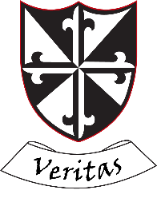 RECEPTION	Covid Catch Up PHONICS SEQUENCE OF TEACHING	2021-2022YEAR 1		Covid Catch up PHONICS SEQUENCE OF TEACHING	2021-2022YEAR 2		Covid Catch up PHONICS SEQUENCE OF TEACHINGWeek1 (3 days)2 (4 days)34567899101112(4days)131415161AutumnPhase 1Phase 1Phase 1Phase 1Phase 1Phase 1Phase 1Phase 1Phase 2Phase 2Phase 2Phase 2Phase 2Phase 2Phase 2Phase 2Phase 2Phase 2AutumnEnvironmental SoundsInstrumental SoundsBody PercussionRhythm & RhymeVoice SoundsAlliterationOral Blending & SegmentingAssessment Phase 1 Half term s, as, at, pi, nm, dg, oc, kRevisionRevisionweek1 (3 days)234 56789910111213141516Phase 2Phase 2Phase 2Phase 2Phase 2Phase 3 Phase 3 Phase 3 Phase 3 Phase 3 SpringRevision lessonsRead & write.Ck, eu, rh, bf, l, ff, ll, ssj, v, w, xHalf termy, z, zz, quCh, sh,th, ngay,ee, igh,oaay,ee, igh,oaLong oo, ar, or, urow,oi, ear, airShort oo, er Assessment phase 3 Assessment Phase 3 Week123456789910111213141516SummerPhase 4Phase 4Phase 4Phase 4Phase 4Phase 4Phase 4Phase 4Phase 4Phase 4Phase 4Phase 4Phase 4Phase 4Phase 4Phase 4Phase 4Phase 4SummerPhase 3 revision based on assessments Phase 3 revision based on assessments sp, dr, fl, br, revisionSt, -st,  tr, gr, revisioncr, pr, sc, fr, revisionHalf termtw, sw, xt, nt, revisionmp, nk, nd, cl, revisionSm, lk, sk, lf, revisionAssessment and revisionAssessment and revisionAssessment and revisionWeek1 (3 days)2 (4 days)2 (4 days)334566789101112(4days)13141415161AutumnPhase 2Phase 2Phase 2Phase 2Phase 3Phase 3Phase 3Phase 3Phase 3Phase 3Phase 3Phase 3Phase 3Phase 3Phase 3Phase 4 Phase 4 Phase 4 Phase 4 Phase 4 Phase 4 Phase 4 AutumnAssess phase 2 Phase 2 revision lessons Phase 2 revision lessons ch, sh, th, ng, revisionch, sh, th, ng, revisionay, ee, igh, oa, revisionoo, ar, or, ur, revisionRevision lessonsRevision lessonsow, oi, ear, airer, oo, revisionHalf term RevisionlessonsAssessment phase 3Revisionlessonssp, dr, fl, brSt, -st,  tr, gr, revisioncr, pr, sc, fr, revisioncr, pr, sc, fr, revisiontw, sw, xt, nt, revisionRevision lessonsweek1 (3 days)22334 5667891011121313141516Phase 4Phase 4Phase 4Phase 4Phase 4Phase 4Phase 4Phase 4Phase 4Phase 4Phase 5 Phase 5 Phase 5 Phase 5 Phase 5 Phase 5 Phase 5 Phase 5 Phase 5 Phase 5 Phase 5 Phase 5 Springmp, nk, nd, cl, revisionSm, lk, sk, lf, revisionSm, lk, sk, lf, revisionAssessmentAssessmentRevision Sessionsph, ow, oe, ai, revisionie, i-e, o-e, a-e, revisionie, i-e, o-e, a-e, revisionHalf termir, ue, ea, e-e, revisionRevision lessonsau, aw, ew, u-e, revisionwh, ure, oy,ou, revisionRevision lessonsAssessment and revision phase 5Assessment and revision phase 5Assessment and revision phase 5Week122334567891011121314141516SummerPhase 5	Phase 5	Phase 5	Phase 5	Phase 5	Phase 5bPhase 5bPhase 5bPhase 5bPhase 5bPhase 5bPhase 5bPhase 5bPhase 5bSummerRevision lessons based upon assessment and phonics screening practice papersRevision lessons based upon assessment and phonics screening practice papersacorn, he, find, cold, unitacorn, he, find, cold, unitacorn, he, find, cold, unitcent, giant, chief, bread, schoolchef, you, pleasebyverychef, you, pleasebyveryHalf termPHONICS SCREENINGThey, picture, catch, fudgelambPleasewrapknithappy,bare, TherebeerhousecaughtRevision and assessment Week1 (3 days)2 (4 days)3456789101112(4days)131415161AutumnPhase 5Phase 5Phase 5Phase 5Phase 5Phase 5Phase 5Phase 5Phase 5bPhase 5bPhase 5bAutumnAssess phase 5 Phase 3 revision lessons Phase 3 revision lessonsph, ow, oe, ai, revisionie, i-e, o-e, a-e, revisionir, ue, ea, e-e, revisionau, aw, ew, u-e, revisionwh, ure, oy,ou, revisionHalf term Revision lessonsRevision lessonsacorn, he, find, cold, unitcent, giant, chief, bread, byvery, school, chef, you, theypicture catch fudgelambpleasewrapknithappy,bare, therebeerhousecaughtweek1 (3 days)234 5678910111213141516Phase 6Phase 6Phase 6Phase 6Phase 6Phase 6Phase 6Phase 6 Phase 6 Phase 6 Phase 6 Phase 6 Phase 6 Phase 6 Phase 6 Phase 6 Phase 6 Phase 6 SpringSchool spelling programme- no nonsense spelling scheme teaches phase 6School spelling programme- no nonsense spelling scheme teaches phase 6School spelling programme- no nonsense spelling scheme teaches phase 6School spelling programme- no nonsense spelling scheme teaches phase 6School spelling programme- no nonsense spelling scheme teaches phase 6School spelling programme- no nonsense spelling scheme teaches phase 6Half termSchool spelling programme- no nonsense spelling scheme teaches phase 6School spelling programme- no nonsense spelling scheme teaches phase 6School spelling programme- no nonsense spelling scheme teaches phase 6School spelling programme- no nonsense spelling scheme teaches phase 6School spelling programme- no nonsense spelling scheme teaches phase 6School spelling programme- no nonsense spelling scheme teaches phase 6School spelling programme- no nonsense spelling scheme teaches phase 6Week12345678910111213141516Summer		Phase 6		Phase 6		Phase 6		Phase 6		Phase 6		Phase 6		Phase 6		Phase 6		Phase 6Phase 6Phase 6SummerSchool spelling programme- no nonsense spelling scheme teaches phase 6School spelling programme- no nonsense spelling scheme teaches phase 6School spelling programme- no nonsense spelling scheme teaches phase 6School spelling programme- no nonsense spelling scheme teaches phase 6School spelling programme- no nonsense spelling scheme teaches phase 6School spelling programme- no nonsense spelling scheme teaches phase 6School spelling programme- no nonsense spelling scheme teaches phase 6Half term PHONICS SCREENINGSchool spelling programme- no nonsense spelling scheme teaches phase 6PHONICS SCREENINGSchool spelling programme- no nonsense spelling scheme teaches phase 6PHONICS SCREENINGSchool spelling programme- no nonsense spelling scheme teaches phase 6